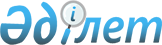 "Балқаш аудандық дене шынықтыру және спорт бөлімі" мемлекеттік мекемесінің Ережесін бекіту туралы
					
			Күшін жойған
			
			
		
					Алматы облысы Балқаш ауданы әкімдігінің 2015 жылғы 12 мамырдағы № 65 қаулысы. Алматы облысы Әділет департаментінде 2015 жылы 04 маусымда № 3190 болып тіркелді. Күші жойылды - Алматы облысы Балқаш ауданы әкімдігінің 2016 жылғы 26 қыркүйектегі № 145 қаулысымен      Ескерту. Күші жойылды – Алматы облысы Балқаш ауданы әкімдігінің 26.09.2016 № 145 қаулысымен.

       "Мемлекеттік мүлік туралы" 2011 жылғы 1 наурыздағы Қазақстан Республикасы Заңының 18-бабының 8) тармақшасына және "Қазақстан Республикасы мемлекеттік органының үлгі ережесін бекіту туралы" 2012 жылғы 29 қазандағы № 410 Қазақстан Республикасы Президентінің Жарлығына сәйкес, Балқаш ауданының әкімдігі ҚАУЛЫ ЕТЕДІ:

      1. "Балқаш аудандық дене шынықтыру және спорт бөлімі" мемлекеттік мекемесінің Ережесі (бұдан әрі - Ереже) осы қаулының қосымшасына сәйкес бекітілсін.

      2. Осы қаулының орындалуын бақылау аудан әкімі аппаратының басшысы Манат Ришат Манатұлына жүктелсін.

      3. Аудан әкімі аппаратының басшысы Манат Ришат Манатұлына осы қаулыны әділет органдарында мемлекеттік тіркелгеннен кейін ресми және мерзімді баспа басылымдарында, сондай-ақ Қазақстан Республикасының Үкіметі айқындаған интернет-ресурста және аудан әкімдігінің интернет-ресурсында жариялау жүктелсін.

      4. Осы қаулы әділет органдарында мемлекеттік тіркелген күннен бастап күшіне енеді және алғашқы ресми жарияланған күнінен кейін күнтізбелік он күн өткен соң қолданысқа енгізіледі.

 "Балқаш аудандық дене шынықтыру және спорт бөлімі" мемлекеттік мекемесі туралы Ереже 1. Жалпы ережелер      1. "Балқаш аудандық дене шынықтыру және спорт бөлімі" мемлекеттік мекемесі (бұдан әрі - Бөлім) Балқаш ауданының аумағында дене шынықтыру және спорт саласында басшылықты жүзеге асыратын Қазақстан Республикасының мемлекеттік органы болып табылады.

      2. Бөлім өз қызметін Қазақстан Республикасының Конституциясына және заңдарына, Қазақстан Республикасының Президенті мен Үкіметінің актілеріне, өзге де нормативтік құқықтық актілерге, сондай-ақ осы Ережеге сәйкес жүзеге асырады.

      3. Бөлім ұйымдық-құқықтық нысанындағы заңды тұлға болып табылады, мемлекеттік тілде өз атауы бар мөрі мен мөртаңбалары, белгіленген үлгідегі бланкілері, сондай-ақ Қазақстан Республикасының заңнамасына сәйкес қазынашылық органдарында шоттары болады.

      4. Бөлім азаматтық-құқықтық қатынастарға өз атынан түседі.

      5. Бөлім егер заңнамаға сәйкес осыған уәкілеттік берілген болса, мемлекеттің атынан азаматтық-құқықтық қатынастардың тарапы болуға құқығы бар.

      6. Бөлім өз құзыретінің мәселелері бойынша заңнамада белгіленген тәртіппен Бөлім басшысының бұйрықтарымен және Қазақстан Республикасының заңнамасында көзделген басқа да актілермен ресімделетін шешімдер қабылдайды.

      7. Бөлімнің құрылымы мен штат санының лимиті қолданыстағы заңнамаға сәйкес бекітіледі. 

      8. Заңды тұлғаның орналасқан жері: индекс 040300, Қазақстан Республикасы, Алматы облысы, Балқаш ауданы, Бақанас ауылы, Қонаев көшесі, № 72.

      9. Мемлекеттік органның толық атауы – "Балқаш аудандық дене шынықтыру және спорт бөлімі" мемлекеттік мекемесі.

      10. Осы Ереже Бөлімнің құрылтай құжаты болып табылады.

      11. Бөлімнің қызметін қаржыландыру жергілікті бюджеттен жүзеге асырылады.

      12. Бөлімге кәсіпкерлік субъектілерімен Бөлімнің функциялары болып табылатын міндеттерді орындау тұрғысында шарттық қатынастарға түсуге тыйым салынады.

      Егер Бөлім заңнамалық актілермен кірістер әкелетін қызметті жүзеге асыру құқығы берілсе, онда осындай қызметтен алынған кірістер республикалық бюджеттің кірісіне жіберіледі.

 2. Мемлекеттік органның миссиясы, негізгі міндеттері, функциялары, құқықтары мен міндеттері      13. Бөлімнің миссиясы: дене шынықтыру және спорт саласындағы мемлекеттік саясаттың іске асырылуын қамтамасыз ету.

      14. Міндеттері: 

      1) дене шынықтырумен және спортпен айналысатын адамдардың, сондай-ақ дене шынықтыру-сауықтыру және спорттық іс-шаралардың қатысушылары мен көрермендерінің өмірі мен денсаулығының қауіпсіздігін қамтамасыз ету және спорттық-бұқаралық іс-шараларды өткізу орындарында қоғамдық тәртіпті сақтау;

      2) ұлттық, техникалық және қолданбалы спорт түрлерін дамыту;

      3) дене шынықтыру мен спортты қолдау және ынталандыру.

      15. Функциялары: 

      1) аккредиттелген жергілікті спорт федерацияларымен бірлесіп, спорт түрлерi бойынша аудандық спорттық жарыстарды өткiзедi;

      2) спорт түрлерi бойынша аудандық құрама командаларды даярлауды және олардың облыстық спорттық жарыстарға қатысуын қамтамасыз етедi;

      3) Балқаш ауданы аумағында бұқаралық спортты және ұлттық спорт түрлерiн дамытуды қамтамасыз етеді;

      4) Балқаш ауданы аумағында аудандық дене шынықтыру-спорт ұйымдарының қызметін үйлестіреді;

      5) спорт ұйымдарына әдістемелік және консультациялық көмек көрсетеді;

      6) спортшыларға: 2-разрядты спортшы, 3-разрядты спортшы, 1-жасөспірімдік-разрядты спортшы, 2-жасөспірімдік-разрядты спортшы, 3-жасөспірімдік-разрядты спортшы спорттық разрядтарын береді;

      7) мынадай: бiлiктiлiгi жоғары деңгейдегi екiншi санатты жаттықтырушы, бiлiктiлiгi орта деңгейдегi екiншi санатты жаттықтырушы, бiлiктiлiгi жоғары деңгейдегi екiншi санатты әдiскер, бiлiктiлiгi орта деңгейдегi екiншi санатты әдiскер, бiлiктiлiгi жоғары деңгейдегi екiншi санатты нұсқаушы-спортшы, спорт төрешiсi біліктілік санаттарын береді;

      8) спорттық-бұқаралық iс-шаралардың бірыңғай өңірлік күнтiзбесін iске асырады;

      9) Балқаш ауданы аумағында спорттық iс-шараларды ұйымдастыруды және өткiзудi үйлестiредi;

      10) Балқаш ауданы аумағында дене шынықтыру мен спортты дамыту жөніндегі ақпаратты жинауды, талдауды жүзеге асырады және Қазақстан Республикасының заңнамасында белгіленген нысанда және мерзімдерде облыстық жергілікті атқарушы органына ұсынады;

      11) аккредиттелген өңірлік және жергілікті спорт федерацияларының ұсыныстары бойынша спорт түрлері бойынша аудандық құрама командаларының тізімдерін қалыптастырады және бекітеді;

      12) ресми дене шынықтыру және спорт іс-шараларын медициналық қамтамасыз етуді ұйымдастырады;

      13) дене шынықтыру және спорт іс-шараларын өткізу кезінде қоғамдық тәртіп пен қоғамдық қауіпсіздікті қамтамасыз етеді;

      14) аудандық мамандандырылмаған балалар-жасөспірімдер мектептерінің қызметін қамтамасыз етеді;

      15) жергілікті мемлекеттік басқару мүдделерінде Қазақстан Республикасының заңнамасымен жергілікті атқарушы органдарға жүктелетін өзге де өкілеттіктерді жүзеге асырады.

      16. Құқықтары мен міндеттері:

      1) мемлекеттік органдардан және өзге де ұйымдардан өз қызметіне қажетті ақпаратты сұрату және алу;

      2) оперативті басқару құқығымен қарасты мүліктерді пайдалануды жүзеге асыру;

      3) Қазақстан Республикасының заңнамасына сәйкес өз құзыреті шегінде дене шынықтыру және спорт саласында басқа да құқықтарды және міндеттерді жүзеге асыру.

 3. Мемлекеттік органның қызметін ұйымдастыру      17. Бөлімге басшылықты Бөлімге жүктелген міндеттердің орындалуына және оның функцияларын жүзеге асыруға дербес жауапты болатын бірінші басшы жүзеге асырады. 

      18. Бөлімнің басшысын Балқаш ауданының әкімі қызметке тағайындайды және қызметтен босатады.

      19. Бөлім басшысының орынбасары жоқ.

      20. Бөлім басшысының өкілеттігі:

      1) құрылымдық бөлімше директорының, Бөлім қызметкерлерінің міндеттері мен өкiлеттiктерiн өз құзыреті шегінде анықтайды;

      2) Бөлімнің қызметкерлерін қолданыстағы заңнамаға сәйкес қызметке тағайындайды және босатады;

      3) Бөлімнің қарамағындағы құрылымдық бөлімше директорын қолданыстағы заңнамаға сәйкес қызметке тағайындайды және босатады;

      4) Бөлімнің қызметкерлерін, қарамағындағы құрылымдық бөлімше директорын заңнамада белгіленген тәртіппен ынталандырады және тәртіптік жазалар қолданады;

      5) өз құзыреті шегінде бұйрықтар шығарады; 

      6) мемлекеттік органдар мен басқа да ұйымдарда өз құзыреті шегінде Бөлімнің мүддесін білдіреді;

      7) Қазақстан Республикасының заңнамасына сәйкес басқа да өкілеттіктерді жүзеге асырады.

      Бөлімнің бірінші басшысы болмаған кезеңде оның өкілеттіктерін қолданыстағы заңнамаға сәйкес, оны алмастыратын тұлға орындайды.

 4. Мемлекеттік органның мүлкі      21. Бөлімнің заңнамада көзделген жағдайларда жедел басқару құқығында оқшауланған мүлкі болуы мүмкін.

      Бөлімнің мүлкі оған меншік иесі берген мүлік, сондай-ақ өз қызметі нәтижесінде сатып алынған мүлік (ақшалай кірістерді коса алғанда) және Қазақстан Республикасының заңнамасында тыйым салынбаған өзге де көздер есебінен қалыптастырылады.

      22. Бөлімнің бекітілген мүлік коммуналдық меншікке жатады.

      23. Егер заңнамада өзгеше көзделмесе, Бөлім, өзіне бекітілген мүлікті және қаржыландыру жоспары бойынша өзіне бөлінген қаражат есебінен сатып алынған мүлікті өз бетімен иеліктен шығаруға немесе оған өзгедей тәсілмен билік етуге құқығы жоқ.

 5. Мемлекеттік органды қайта ұйымдастыру және тарату      24. Бөлімді қайта ұйымдастыру және тарату Қазақстан Республикасының заңнамасына сәйкес жүзеге асырылады.

      Бөлімнің қарамағындағы ұйымдардың тізбесі:

      "Балқаш аудандық дене шынықтыру және спорт бөлімі" мемлекеттік мекемесінің "Балқаш ауданының балалар мен жасөспірімдер спорт мектебі" коммуналдық мемлекеттік мекемесі.


					© 2012. Қазақстан Республикасы Әділет министрлігінің «Қазақстан Республикасының Заңнама және құқықтық ақпарат институты» ШЖҚ РМК
				
      Аудан әкімі

 Б. Жүнісов
Балқаш ауданы әкімдігінің 2015 жылғы 12 мамырдағы "Балқаш аудандық дене шынықтыру және спорт бөлімі" мемлекеттік мекемесінің Ережесін бекіту туралы" № 65 қаулысымен бекітілген қосымша